Муниципальное дошкольное образовательное учреждениеДетский сад «Тополек»НОВОГОДНЕЕ РАЗВЛЕЧЕНИЕ ДЛЯ ДЕТЕЙ РАННЕГО ВОЗРАСТА«В ГОСТЯХ У ЁЛОЧКИ»                        Составитель: воспитатель первой квалификационной категории Курочкина Г.С.г. Мышкин2019г.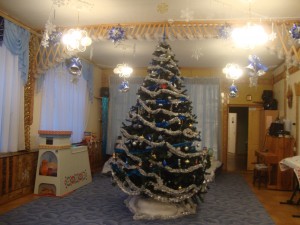 Новогоднее развлечение «В гостях у ёлочки» группа раннего развития «Звездочка»Дети с родителями под музыку заходят в зал и становятся стайкой перед ёлкой.Ведущая: Дети, посмотрите какая красивая ёлка к нам в гости пришла! Эту ёлку Дед Мороз нам принёс из леса. Давайте пройдём вокруг неё, рассмотрим какие красивые игрушки на ней висят!(Дети стайкой идут за воспитателем и рассматривают её).Ведущая: Наша ёлка высока,                 Наша ёлка велика,                 Выше папы, выше мамы                 Достаёт до потолка!                     Мы к зелёной ёлочке ближе подойдём,                 Мы зелёной ёлочке песенку споем.Хоровод муз. Красева «Маленькой ёлочке».Ведущая: Дети, посмотрите, а кто это из- за ёлочки выглядывает? Да это к нам на праздник Снегурочка пришла! (Из – за ёлочки выходит Снегурочка)Снегурочка: Здравствуйте, дети!   Вы меня узнали?                       Зовут меня Снегурочка, Я Мороза внученька!Ведущая: Снегурочка, какая ты красивая! Какая у тебя шубка, какие сапожки!                                           (Снегурочка кружится, дети рассматривают её)Ведущая: Снегурочка, посмотри какая красивая ёлочка у нас, только она у нас не горит!                                  Снегурочка: Мы попросим елку нашу огоньками засверкать.     Будем топать, будем хлопать, нашу елку зажигать. ИГРА с ёлочкой.Снегурочка: Хлопай, хлопай, говори: «Наша елочка, гори!» А притопнут каблучки – и погаснут огоньки. Игра повторяется 2-3 раза. Хоровод «Ёлка новогодняя»Дети садятся на стульчики.Ведущая: Елочка сверкает!                   Красота какая!                    Да и детки наши тоже все нарядны, хороши!                   Нашей елочке расскажут новогодние стишки. (Кто желает вместе с родителем рассказывает стишок)Снегурочка: Вот он праздник новогодний, где полным-полно чудес!                       Только холодно зимой, дует ветер озорной.                        Малыши- крепыши, поскорее выходи,                      Поскорее выходи, и погрейся от души.ПЛЯСКА «МЫ ПОГРЕЕМСЯ НЕМНОЖКО»1.      Мы погреемся немножко, мы похлопаем в ладошки. Хлоп, хлоп, хлоп… 2.      Ножки тоже мы погреем, мы потопаем скорее. Топ, топ, топ… 3.      Рукавички мы надели, не боимся мы метели.  Да, да, да… 4.      Мы с морозом подружились, как снежинки закружились. Ля, ля, ля…Ведущая: Ой, смотрите, какой снежный ком я нашла…                                                              Выкатить СНЕЖНЫЙ КОМ. Ведущая: Снежный ком нам Дед Мороз из леса зимнего прислал (показывает детям ком)Посмотрите внимательно, что там еще лежит? Это дед Мороз вам прислал подарки за то, что вы хорошо танцевали, плясали.Ведущая вместе с Снегурочкой раздает подарки. Давайте Деду Морозу скажем спасибо!Спасибо Дедушка Мороз, что ты подарки нам принес и красавицу ёлку!Снегурочка: и мне пора уходить. Спасибо всем! До свидания!Ведущая: Теперь пора и нам с елочкой прощаться,                   Да в группу отправляться. Дети и родители уходят из зала.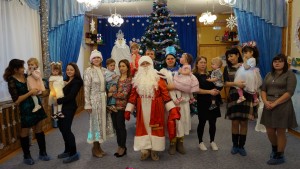 